Sylwester 2017/2018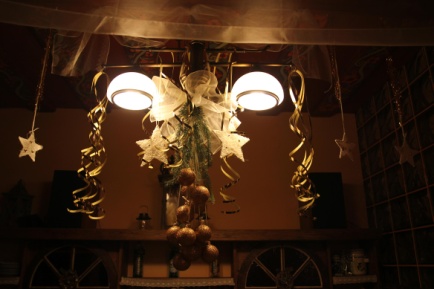 Pobyt 27.12.2017-01.01.2018 1 Osoba: pokoje nr 11-22,  24-25, 31-33                               1050 zł1 Osoba: pokoje nr 1-9  i  nr 23                                              1150 złCena obejmuje: 5 noclegów , 5 śniadań, 5 obiadokolacji, jeden wieczór w chacie grillowej z pieczeniem kiełbasek i kubkiem grzańcaprzyjęcie sylwestrowe przy muzyce elektronicznej + lampka szampana o północy .  Można zarezerwować dłuższy pobyt np. po 1.01.2017 1osoba/1 doba/120 zł (prosimy o podanie dokładnego terminu pobytu przy rezerwacji).Dzieci  do 12 lat: pokoje nr 11-22,  24-25, 31-33                    675 złDzieci do 12 lat : pokoje nr 1-9  i  nr 23                                  775 zł Cena obejmuje: 5 noclegów , 5 śniadań, 5 obiadokolacji,  jeden wieczór w chacie grillowej z pieczeniem kiełbasek , kolacja w wieczór  sylwestrowy.Warunki rezerwacji i płatności: 30 % ceny kaucja rezerwacyjna w ciągu 5 dni od rezerwacji telefonicznej70 % ceny do 15.12.2017 Nr konta:Chata Cyborga
Bielice 2
57-550 Stronie Śląskie
Bank Spółdzielczy Dzierżoniów 
39 9527 0007 0031 1845 2000 0001Treść: pobyt sylwestrowy od…do…     Serdecznie zapraszamy 